FORMATO POSTER: TAMAÑO A1 (91 CM X 61 CM) QUE INCLUYA SOPORTE (ROLL UP)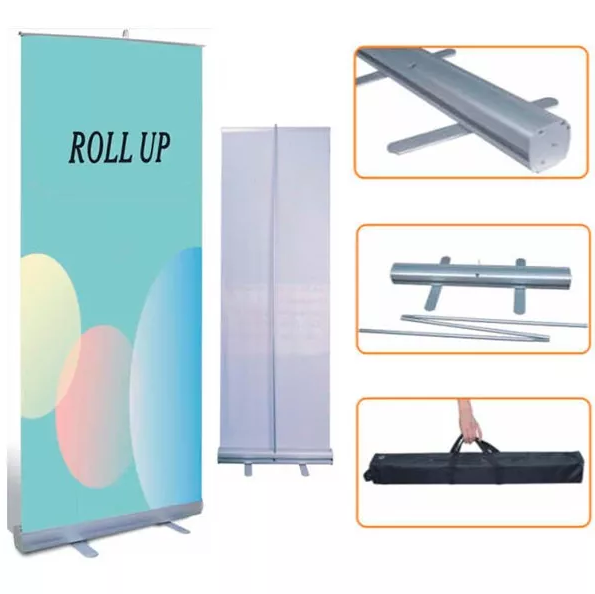 ENCABEZADOLOGO DE LA UAE, ESQUINA SUPERIOR IZQUIERDATITULO: LETRA 44 – 48 ARIALAUTORES: LETRA 32-36 ARIALADSCRIPCIÓN: LETRA 32-36 ARIAL CORREO ELECTRÓNICOCUERPO:LETRA 38 -40 ARIAL. UTILIZAR LA MENOR CANTIDAD DE TEXTO POSIBLE, EVITANDO PRESENTAR EL MISMO TEXTO DEL RESUMEN. DEBE CONTENER:ANTECEDENTESOBJETIVOSMATERIALES Y METODOSRESULTADOSDISCUSIÓNCONCLUSIONES